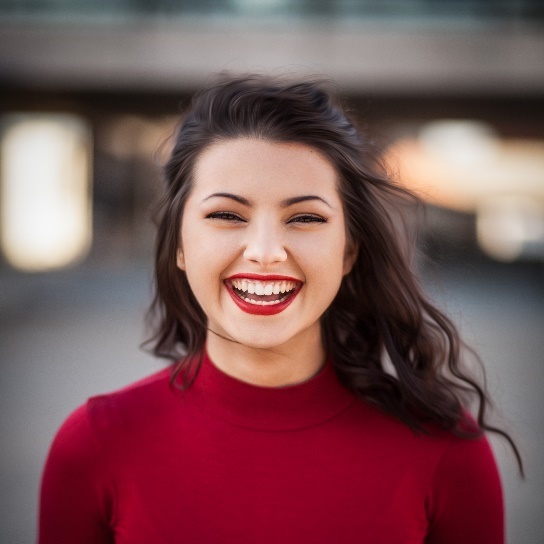  -  - ––––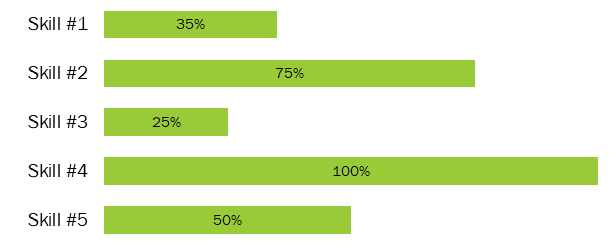 